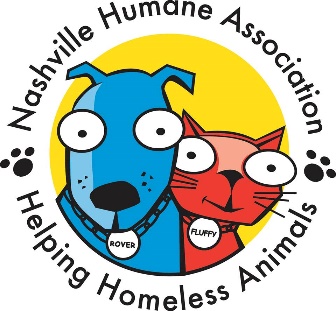 Nashville Humane AssociationJob DescriptionPosition Title:  		Director of Development Nashville Humane Association is a progressive, non-profit organization committed to finding responsible homes, controlling pet overpopulation, and promoting the humane treatment of animals. We aim at focusing on both ends of the leash (and cat carrier) to help keep animals in loving homes and be a resource for the ever-changing needs of our growing community. Report To:  		DirectorHours: 			Full time: 40 hours- weekends and holidays may be requiredStarting Salary:  	$70,000 Benefits:  		Health, Vision, and Dental insurance; paid vacation and sick leave.                                               eligibility for public service loan forgiveness; Simple IRA with up to 3%                                            matching, paid pet bereavement, fulfilling work in a fast-paced,                                            progressive animal shelter.Onboarding:         Initial drug testing                                Background checkQualifications:		High School Diploma or GED equivalentBachelor’s Degree or Equivalent experience in Development and FundraisingAnimal shelter experience preferred.Qualified candidates will have base line knowledge in safe and efficient handling of small animals, understand basic characteristics in animal behavior.Candidates should possess excellent communication, organizational and problem-solving skills Candidates should possess the ability to work well with people and thrive in a variety of high stress and fast paced situationsOccupational Hazards:	Animal hair and dandruff, possibility of domestic and wild animal bites.  Exposure to potentially communicable disease, such as ringworm, rabies, etc. Applicants should be free of allergies, asthma or back problems. Applicants should be able to lift up to 50 lbs. Applicants must be able to stand for long periods of time (8+ hours). There may be a exposure to fumes, animal smells or airborne particles. The noise levels range from moderate to high at times and PPE will be provided. Tasks involve the ability to exert moderate but not constant physical effort, typically involving some combination of stooping, kneeling, crouching, lifting and carrying objects and animals of moderate weight.  Qualities:The position requires a collaborative, team-oriented management style, setting a professional and positive example for other staff members, volunteers and the community. This position it two-pronged: this role will ensure the success of community events for fundraising and awareness and be responsible for organizational development, donor communication, and donor database management.Duties and Responsibilities:Member of Leadership team and fills in for Executive Director at her request. Plan and execute special/signature events and activities. Secure and coordinate all appropriate permits, licensing, and insurance prior to events. Execute event registrations including attendee lists and check-in procedures, preparation of packing and inventory, on-site logistics and support with volunteer and vendor management. Record and track vendor contracts and payments, write acknowledgement and thank you letters, assemble donor solicitation packets, create and update donor/program-related forms, research both monetary and in-kind funding sources, write solicitation letters, execute mass mailing. Manage post-event tasks including scheduling and attending wrap-up meetings, verifying communication with committees, vendors, sponsors, and volunteers; gift processing, incentive prizes and awards, as directed. Meet with prospective donors and supporters to establish effective communications and ongoing relationships.Make public appearances/speaking engagements to share information about NHA with the community.Provide direction and support to Executive Director in regard to all things development.Create content for, manage and execute the organization’s development plan. Coordinate with committees and departments to maximize all development opportunities. Work in conjunction with the Board Chair for DevelopmentSteward relationships with all-level donors, including those of bequests/deferred gifts.Develop reports (mid and annual) as well as special reports when appropriate.Strategically create plans for mailings, including year-end appeals, direct mail campaigns. Designate segmentation for each as appropriate. Oversee fundraising database.Provide guidance and management to the development assistants on staff.Collaborate with other fundraising staff and all departments.Grow Top Tails including identification, cultivation, and solicitation of major donors and sponsorships. Oversee grant-seeking, including research, proposal writing, and reporting requirementsResearch prospective major or corporate donorsOversee the Events Coordinator position.Oversee the PR and social media departments Oversee the Community Events CoordinatorIn additional to the above tasks and responsibilities, other related duties may be assigned. Such identification in no way restricts the employer’s right to alter the job as previously held.  __________________________________                             _________________        Staff Member                                                                                Date       __________________________________                              _________________Supervisor                                                                                      Date 